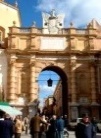 Città di MarsalaMedaglia d’oro al valore civileISTITUZIONE COMUNALE“Marsala Schola”AVVISO ESITO DI GARAPROCEDURA APERTA PER L’AFFIDAMENTO DEL SERVIZIO TRASPORTO SCOLASTICO  22 gennaio 2015 - 10 GIUGNO 2016CIG: 6019566EFE Si rende noto che la gara indetta con deliberazione del Presidente del CdA 18 novembre 2014 n.16 e della propria determina a contrarre n.299 del 20/11/2014 relativa all’affidamento del servizio di trasporto scolastico per gli alunni delle scuole dell’infanzia, primaria e secondaria di 1° grado di Marsala periodo 22 gennaio 2015 - 10 giugno 2016 - CIG: 6019566EFE, non è stata aggiudicata in quanto entro il termine inderogabile delle ore 13:00 del 07/01/2015 è pervenuta una sola offerta, ritenuta inammissibile.Lì 08/01/2015 									  			           Il Direttore													                    Dott. Nicola Fiocca